さかいみなとクラス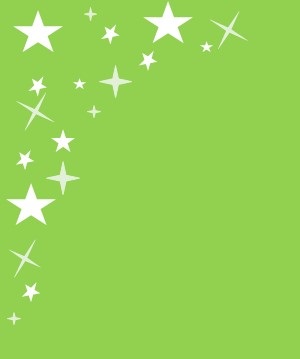 する Class 〇をつけてください。Please mark 〇 on the class you would like to join　　　　 　　　 　　　　　JLPT　　Speaking　Class　　　　　　　　　　　　　　Study Group for JLPT　　　　　　　 　　　 　　　　　JLPT　　Speaking　Class　　　　　　　　　　　　　　Study Group for JLPT　　　 Name 姓名　Tênする日 Preferred Day 参加的日期　Ngày tháng tham gia lớp học※するに〇してください。　※Please circle the preferred day.　　　※选出参加的日期画上○。　※Vui lòng khoanh tròn vào thời gian mong muốn tham gia ５／１２　　　　５／２６　　　　６／９　　　　６／２３　　　　７／１４※するに〇してください。　※Please circle the preferred day.　　　※选出参加的日期画上○。　※Vui lòng khoanh tròn vào thời gian mong muốn tham gia ５／１２　　　　５／２６　　　　６／９　　　　６／２３　　　　７／１４ Nationality  国籍Quốc tịchの Address　住址 Địa chỉ （）Place of work工作地       Tên công tyTEL E－Mail にいつましたか？When did you come to Japan?什么时候来的日本？              Bạn đã đến Nhật khi nào?をせますか？Can you speak Japanese?会说日语吗？Bạn có nói được tiếng Nhật không?あいさつだけ I can say greetings 　只会打招呼   Chỉ có thể chào hỏi cơ bản   あまりせません I can understand basic conversation by listening, but I can’t speak well.  不太会说  Có thể nghe hiểu các đoạn hội thoại cơ bản nhưng không nói được nhiều.少しせます I can listen and speak well in basic conversation.会说一点   Có thể nghe và nói tốt các tình huống hội thoại đơn giản  せますが、もっとになりたいです　I want to try more challenging conversation.  会说，但是想提高日语口语水平     Có thể nói được, nhưng tôi muốn nói tốt hơn nữa.あいさつだけ I can say greetings 　只会打招呼   Chỉ có thể chào hỏi cơ bản   あまりせません I can understand basic conversation by listening, but I can’t speak well.  不太会说  Có thể nghe hiểu các đoạn hội thoại cơ bản nhưng không nói được nhiều.少しせます I can listen and speak well in basic conversation.会说一点   Có thể nghe và nói tốt các tình huống hội thoại đơn giản  せますが、もっとになりたいです　I want to try more challenging conversation.  会说，但是想提高日语口语水平     Có thể nói được, nhưng tôi muốn nói tốt hơn nữa.にかった人は、をいてください。IF you pass the JLPT, please write your level.如果你通过了日语能力考试，请填写你的等级。Vui lòng ghi trình độ tiếng Nhật của bạn nếu bạn đã từng tham gia và đỗ kỳ thi năng lực tiếng Nhậtにかった人は、をいてください。IF you pass the JLPT, please write your level.如果你通过了日语能力考试，请填写你的等级。Vui lòng ghi trình độ tiếng Nhật của bạn nếu bạn đã từng tham gia và đỗ kỳ thi năng lực tiếng Nhật